附件1能源管理职业经理人培训报名表（春季班）学习方式线上        线下线上        线下线上        线下线上        线下线上        线下个人基本信息个人基本信息个人基本信息个人基本信息个人基本信息个人基本信息姓名姓名（请提供电子版免冠证件照。宽高比为3:4，图像文件大小在500KB，JPG格式）（请提供电子版免冠证件照。宽高比为3:4，图像文件大小在500KB，JPG格式）性别性别（请提供电子版免冠证件照。宽高比为3:4，图像文件大小在500KB，JPG格式）（请提供电子版免冠证件照。宽高比为3:4，图像文件大小在500KB，JPG格式）出生年月出生年月（请提供电子版免冠证件照。宽高比为3:4，图像文件大小在500KB，JPG格式）（请提供电子版免冠证件照。宽高比为3:4，图像文件大小在500KB，JPG格式）身份证号身份证号（请提供电子版免冠证件照。宽高比为3:4，图像文件大小在500KB，JPG格式）（请提供电子版免冠证件照。宽高比为3:4，图像文件大小在500KB，JPG格式）毕业院校毕业院校所学专业最高学历最高学历（请提供毕业证、学位证等学历证明资料）（请提供毕业证、学位证等学历证明资料）（请提供毕业证、学位证等学历证明资料）（请提供毕业证、学位证等学历证明资料）行政职务行政职务技术职称手机手机电子邮箱微信微信从事能源管理工作年限邮寄地址邮寄地址工 作 单 位 信 息工 作 单 位 信 息工 作 单 位 信 息工 作 单 位 信 息工 作 单 位 信 息工 作 单 位 信 息单位全称单位全称单位地址单位地址所在部门所在部门联 系 人联 系 人联系电话联系电话单位基本情况单位基本情况（根据单位性质选择填写，填写时删除本框中文字）1.用能单位报名人员填写：包括主要产品或服务能力、规模，综合能耗，主要使用能源种类和消费量、主要用能工序、设备等信息，能源管理和碳排放现状等）2.节能管理部门（节能监察机构）报名人员填写：包括单位性质、职能、主要开展的节能管理（碳排放管理）业务工作等。3.节能低碳咨询（认证）服务机构报名人员填写：主要的咨询（认证）、技术服务业务内容。（根据单位性质选择填写，填写时删除本框中文字）1.用能单位报名人员填写：包括主要产品或服务能力、规模，综合能耗，主要使用能源种类和消费量、主要用能工序、设备等信息，能源管理和碳排放现状等）2.节能管理部门（节能监察机构）报名人员填写：包括单位性质、职能、主要开展的节能管理（碳排放管理）业务工作等。3.节能低碳咨询（认证）服务机构报名人员填写：主要的咨询（认证）、技术服务业务内容。（根据单位性质选择填写，填写时删除本框中文字）1.用能单位报名人员填写：包括主要产品或服务能力、规模，综合能耗，主要使用能源种类和消费量、主要用能工序、设备等信息，能源管理和碳排放现状等）2.节能管理部门（节能监察机构）报名人员填写：包括单位性质、职能、主要开展的节能管理（碳排放管理）业务工作等。3.节能低碳咨询（认证）服务机构报名人员填写：主要的咨询（认证）、技术服务业务内容。（根据单位性质选择填写，填写时删除本框中文字）1.用能单位报名人员填写：包括主要产品或服务能力、规模，综合能耗，主要使用能源种类和消费量、主要用能工序、设备等信息，能源管理和碳排放现状等）2.节能管理部门（节能监察机构）报名人员填写：包括单位性质、职能、主要开展的节能管理（碳排放管理）业务工作等。3.节能低碳咨询（认证）服务机构报名人员填写：主要的咨询（认证）、技术服务业务内容。从事节能/能源管理/碳排放管理工作内容及工作业绩从事节能/能源管理/碳排放管理工作内容及工作业绩从事节能/能源管理/碳排放管理工作内容及工作业绩从事节能/能源管理/碳排放管理工作内容及工作业绩从事节能/能源管理/碳排放管理工作内容及工作业绩从事节能/能源管理/碳排放管理工作内容及工作业绩（叙述当前所在单位任职岗位、岗位职责、日常具体工作内容、履职情况以及工作业绩等）注：日常具体工作内容应当详细填写。                                      年  月  日（叙述当前所在单位任职岗位、岗位职责、日常具体工作内容、履职情况以及工作业绩等）注：日常具体工作内容应当详细填写。                                      年  月  日（叙述当前所在单位任职岗位、岗位职责、日常具体工作内容、履职情况以及工作业绩等）注：日常具体工作内容应当详细填写。                                      年  月  日（叙述当前所在单位任职岗位、岗位职责、日常具体工作内容、履职情况以及工作业绩等）注：日常具体工作内容应当详细填写。                                      年  月  日（叙述当前所在单位任职岗位、岗位职责、日常具体工作内容、履职情况以及工作业绩等）注：日常具体工作内容应当详细填写。                                      年  月  日（叙述当前所在单位任职岗位、岗位职责、日常具体工作内容、履职情况以及工作业绩等）注：日常具体工作内容应当详细填写。                                      年  月  日工作履历（详细填写，时间倒序）工作履历（详细填写，时间倒序）工作履历（详细填写，时间倒序）工作履历（详细填写，时间倒序）工作履历（详细填写，时间倒序）工作履历（详细填写，时间倒序）工作履历（详细填写，时间倒序）工作履历（详细填写，时间倒序）起止时间单位名称职务主要工作内容主要工作内容主要工作内容主要工作内容证明人及联系方式参加节能/能源管理/碳排放管理相关培训经历参加节能/能源管理/碳排放管理相关培训经历参加节能/能源管理/碳排放管理相关培训经历参加节能/能源管理/碳排放管理相关培训经历参加节能/能源管理/碳排放管理相关培训经历参加节能/能源管理/碳排放管理相关培训经历参加节能/能源管理/碳排放管理相关培训经历参加节能/能源管理/碳排放管理相关培训经历时间主办单位培训名称培训名称培训名称培训内容培训内容培训内容个人所获节能/能源管理/碳排放管理相关荣誉称号/奖项个人所获节能/能源管理/碳排放管理相关荣誉称号/奖项个人所获节能/能源管理/碳排放管理相关荣誉称号/奖项个人所获节能/能源管理/碳排放管理相关荣誉称号/奖项个人所获节能/能源管理/碳排放管理相关荣誉称号/奖项个人所获节能/能源管理/碳排放管理相关荣誉称号/奖项个人所获节能/能源管理/碳排放管理相关荣誉称号/奖项个人所获节能/能源管理/碳排放管理相关荣誉称号/奖项时间颁发单位荣誉称号/奖项荣誉称号/奖项荣誉称号/奖项荣誉称号/奖项荣誉称号/奖项荣誉称号/奖项发票信息（精准填写）发票信息（精准填写）发票信息（精准填写）发票信息（精准填写）发票信息（精准填写）发票信息（精准填写）发票信息（精准填写）发票信息（精准填写）发票类型增值税普通发票     增值税专用发票 增值税普通发票     增值税专用发票 增值税普通发票     增值税专用发票 发票内容发票内容培训费     咨询服务费培训费     咨询服务费发票抬头纳税人识别号纳税人识别号银行账号开户行开户行开票地址开票电话开票电话注1. 表格信息将录入查询系统，请如实填写。注2. 交费后不予以退费，不能参加当期培训、考试的，可调整至后期培训。注3. 提供错误开票信息的，由发票申请方承担相应费用（发票邮寄费用）。注4. 发票“单位”栏默认填写“元”，“规格型号”“数量”“单价（不含税）”栏默认空（发票样式见样图）。如有特别要求，请在表格备注中写明。注1. 表格信息将录入查询系统，请如实填写。注2. 交费后不予以退费，不能参加当期培训、考试的，可调整至后期培训。注3. 提供错误开票信息的，由发票申请方承担相应费用（发票邮寄费用）。注4. 发票“单位”栏默认填写“元”，“规格型号”“数量”“单价（不含税）”栏默认空（发票样式见样图）。如有特别要求，请在表格备注中写明。注1. 表格信息将录入查询系统，请如实填写。注2. 交费后不予以退费，不能参加当期培训、考试的，可调整至后期培训。注3. 提供错误开票信息的，由发票申请方承担相应费用（发票邮寄费用）。注4. 发票“单位”栏默认填写“元”，“规格型号”“数量”“单价（不含税）”栏默认空（发票样式见样图）。如有特别要求，请在表格备注中写明。注1. 表格信息将录入查询系统，请如实填写。注2. 交费后不予以退费，不能参加当期培训、考试的，可调整至后期培训。注3. 提供错误开票信息的，由发票申请方承担相应费用（发票邮寄费用）。注4. 发票“单位”栏默认填写“元”，“规格型号”“数量”“单价（不含税）”栏默认空（发票样式见样图）。如有特别要求，请在表格备注中写明。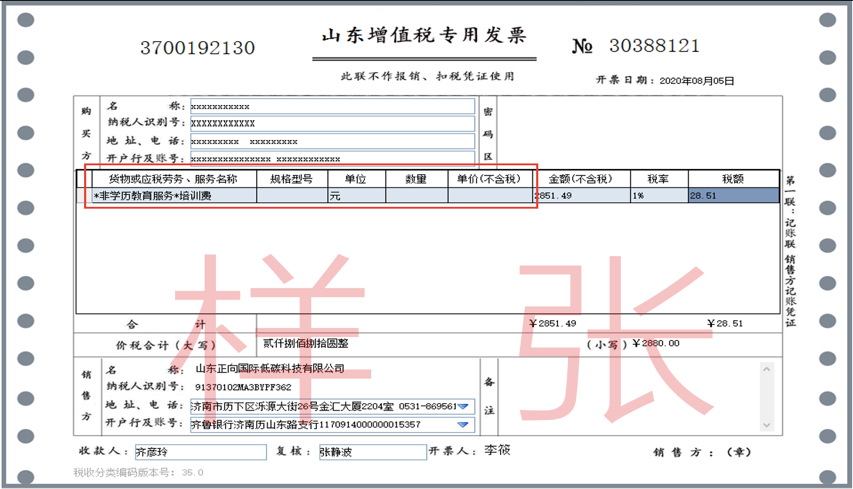 